Skaidrojums par ATĻAUJU SAŅEMŠANU ZOSU INDIVĪDU IEGUVEI 2021.GADA ZOSU PAVASARA MIGRĀCIJAS SEZONAS LAIKĀVispārīgie noteikumiAtļauju izsniegšanas mērķis ir samazināt migrējošo zosu radītos postījumus pavasarī, pieļaujot letālu zosu atbaidīšanu (t.i., pieļaujot zosu ieguvi).Zosu indivīdu ieguve ar medību ieročiem ir atļauta tikai gadījumā, ja saņemta Dabas aizsardzības pārvaldes izsniegta nemedījamo sugu indivīdu ieguves atļauja (turpmāk – ATĻAUJA). Zosu indivīdu ieguves un atbaidīšanas laikā jāievēro ATĻAUJAS nosacījumi un medības reglamentējošo normatīvo aktu prasības. Par ATĻAUJAS nosacījumu ievērošanu ir atbildīgs gan ATĻAUJAS saņēmējs, gan personas, kuras ATĻAUJAS saņēmējs pilnvarojis veikt zosu indivīdu ieguvi un atbaidīšanu.ATĻAUJAS saņēmējs ir atbildīgs par darbības saskaņošanu ar konkrētās zemes vienības īpašnieku vai tiesisko valdītāju, kā arī ar medību tiesību lietotāju, ja tāds ir.ATĻAUJU saņēmēji un darbības veicējiATĻAUJU var saņemt  lauksaimnieki, kas nodarbojas ar tādu kultūraugu audzēšanu, kuru audzēšanai migrējošo zosu nodarīto postījumu risks ir visaugstākais:ziemas kvieši;ziemas  mieži;ziemas rapsis;lauka pupas;zirņi;vasaras kvieši;auzas;kukurūza.Darbības veicēji - Zosu indivīdu ieguve un atbaidīšana ar medību ieročiem ir atļauta tikai personām, kuras spēj uzrādīt ATĻAUJAS saņēmēja rakstisku pilnvaru vai vienošanos apliecinošu dokumentu, kas dod tiesības veikt zosu atbiedēšanu un ieguvi konkrētajā teritorijā, ATĻAUJAS kopiju, mednieka apliecību un derīgu mednieka sezonas karti.Alternatīvās metodesAtbilstoši Sugu un biotopu aizsardzības likuma 14. panta otrajai daļai un Medību likuma 3. panta sestajai daļai migrējošo zosu indivīdu ieguve ir pieļaujama tikai gadījumā, ja nav iespējamas citas alternatīvas. Attiecīgi lauksaimniecības zemēs, kurās tiek veikta zosu indivīdu ieguve, ir jābūt pielietotai vismaz vienai alternatīvai atbaidīšanas metodei – vizuāliem atbaidītājiem (karogi, lentes u.c.), akustiskiem atbaidītājiem (skaņas lielgabali u.c.), gaismas lāzeriem vai citām metodēm.Zosu indivīdu ieguves ATĻAUJAS NETIKS izsniegtas lauksaimniecības zemēs, kur to nepieļauj normatīvie akti vai nepastāv apstākļi šādai nepieciešamībai, piemēram:šī skaidrojuma 2.pielikumā uzskaitītajās īpaši aizsargājamās dabas teritorijās, kas izveidotas īpaši aizsargājamo putnu sugu aizsardzībai;Teiču dabas rezervāta buferzonā;lauku platībās, kurās 2021.gada pavasarī netiek plānots audzēt šī skaidrojuma 2.1.apakšpunktā minētos kultūraugus;teritorijās, kurās nav atļauta medību un tām pielīdzināmu darbību veikšana, piemēram, pilsētu teritorijās.Zosu sugas, kuras atļauts letāli atbaidītATĻAUJAS tiks izsniegtas tikai sējas zoss un baltpieres zoss indivīdu ieguvei. Šī skaidrojuma 4.pielikumā ir pievienoti visu Latvijā sastopamo zosu sugu fotoattēli un to galvenās noteikšanas pazīmes.Zosu indivīdu ieguves limitsKopējais zosu indivīdu ieguves limits 2021.gada pavasarī ir 500 sējas un 500 baltpieres zoss indivīdi.Vienam ATĻAUJAS saņēmējam atļautais zosu indivīdu ieguves limits ir atkarīgs no tā apsaimniekoto lauksaimniecības zemju platības, kurā darbību ir atļauts veikt, un tas būs norādīts ATĻAUJAS 1.1. apakšpunktā. Atkarībā no izdodamo ATĻAUJU skaita un ATĻAUJAS saņēmēja saimniecības lieluma tiks precizēts vienam ATĻAUJAS saņēmējam noteiktais pieļaujamais iegūstamo zosu limits. Paredzams, ka limits vienam ATĻAUJAS saņēmējam nepārsniegs piecus zosu indivīdus. Limita palielināšanai līdz maksimums 10 zosu indivīdiem būs iespējams pieteikties ATĻAUJU saņēmējiem, kuru lauksaimniecības zemju platība ar kultūraugu sējumiem, kas uzskaitīti šī skaidrojuma 2.1.apakšpunktā, pārsniedz 100 ha. Pieteikties papildus limitam varēs tikai gadījumā, ja līdz 15.04.2021. ATĻAUJAS saņēmējs būs ieguvis sākotnēji atļauto zosu indivīdu skaitu (piecus zosu indivīdus) un līdz 15.04.2021. rakstiski informējis Dabas aizsardzības pārvaldi par papildus limita nepieciešamību. Papildus limita izmantošana būs atļauta pēc Dabas aizsardzības pārvaldes rakstiska apstiprinājuma saņemšanas.Sasniedzot kādai sugai noteikto ieguves limitu, Pārvalde paziņos ATĻAUJU saņēmējiem par aizliegumu turpmākajā ATĻAUJU izmantošanas periodā iegūt konkrētās sugas zosu indivīdus.ATĻAUJAS izmantošanas termiņšATĻAUJA ir spēkā tajā norādītajā darbības termiņā līdz ATĻAUJĀ noteiktā zosu indivīdu skaita limita sasniegšanai. Pēc ATĻAUJĀ noteiktā zosu indivīdu skaita limita sasniegšanas ATĻAUJA zaudē spēku.ATĻAUJAS nosacījumiZosu indivīdu ieguve un atbaidīšana atļauta tikai diennakts gaišajā laikā, kad ir iespējams skaidri saskatīt mērķi un izšķirt zosu sugu.  Zosu ieguves un atbaidīšanas laikā jāievēro medības regulējošo normatīvo aktu prasības.Iegūt un atbaidīt atļauts tikai zosis, kas nolaidušās lauksaimniecības zemē. Ja atbaidīšanas laikā zosis paceļas spārnos, zosu indivīdu ieguve ir jāpārtrauc.Zosu indivīdu ieguves un atbaidīšanas laikā darbības veikšanas vietā  aizliegts lietot gludstobra munīciju, kas satur svinu, kā arī atrasties ar svinu saturošu gludstobra munīciju darbības veikšanas vietā. ATĻAUJAS saņēmējam vai tā pilnvarotai personai jāveic iegūtās zoss indivīda novākšana no lauka, kurā tas iegūts. Atļauta zosu indivīdu izmantošana personiskiem nolūkiem. Ja ATĻAUJAS saņēmējs vēlas, iespējama iegūtās zoss indivīda nodošana Latvijas Universitātes Bioloģijas institūtam pētījuma veikšanai, piesakot zoss indivīda nodošanu telefoniski, zvanot uz ATĻAUJĀ norādīto tālruņa numuru.Jāveic zosu indivīdu ieguves ikreizēja pieteikšana un atskaišu iesniegšana atbilstoši šī skaidrojuma 9.punktā noteiktajam.ATĻAUJĀ iekļaujamie vispārējie nosacījumi, kuri ievērojami papildus 8.punkta attiecīgajos apakšpunktos minētajam.. Personai, kura veic zosu indivīdu iegūšanu vai atbaidīšanu:vēlākais 30 minūtes pirms zosu ieguves un atbaidīšanas darbu veikšanas jāaizpilda un jāiesniedz tiešsaistes anketa, kas pieejama tīmekļvietnē http://bit.ly/zosupieteikums;pirms iegūtā zoss indivīda pārvietošanas no vietas, kurā tas iegūts, jāveic indivīda fiksēšanu fotoattēlā(-os) ar fotoattēla(-u) faila atribūtos iekļautu precīzu tā atrašanās vietu un datumu. Fotoattēlā(-os) jābūt labi saskatāmām zoss indivīda kājām, vēderam un galvai ar knābi profilā, t.i., fotogrāfētam no sāna; un jānosūta SMS/MMS īsziņa ar informāciju par atļaujas numuru,mednieka apliecības numuru, iegūto zosu indivīdu skaitu un sugas nosaukumu uz tālruņa numuru 27775667. Pēc kontrolējošo iestāžu amatpersonu pieprasījuma nosūtītā SMS/MMS īsziņa uzrādāma, kā apliecinājums atļaujas nosacījumu ievērošanai. Ja darbības veicējs nav iegūto zosu indivīdu fotoattēlu(-us) nosūtījis MMS formā, 12 stundu laikā pēc indivīda ieguves jānosūta uz e-pasta adresi zosis@daba.gov.lv šāda informācija: iegūto zosu fotoattēls(-i), iegūtā indivīda pilns sugas nosaukums, nemedījamo sugu indivīdu ieguves atļaujas numurs; darbības veicēja-mednieka apliecības numurs.12 stundu laikā pēc ieguves un atbaidīšanas darbu veikšanas jāaizpilda un jāiesniedz tiešsaistes anketa, kas pieejama tīmekļvietnē http://bit.ly/zosuanketa.Detalizētāks skaidrojums sniegts 9.punktā.Ikreizējā darbības pieteikšana un atskaišu iesniegšana pēc ATĻAUJAS saņemšanasLai atvieglotu atskaišu iesniegšanu ATĻAUJU saņēmējiem, veicinātu ATĻAUJU nosacījumu ievērošanas uzraudzības pasākumu veikšanu un visām iesaistītajām pusēm ērtā veidā gūtu datus darbības efektivitātes novērtēšanai, Dabas aizsardzības pārvalde ir izveidojusi elektroniskus risinājumus darbības veikšanas pieteikšanai un atskaišu iesniegšanai. Darbības veicējam:Vēlākais 30 minūtes pirms darbības veikšanas ir jāaizpilda tiešsaistes pieteikuma anketa, kas pieejama tīmekļvietnē http://bit.ly/zosupieteikums, kurā jānorāda šādas ziņas:ATĻAUJAS numurs;Lauku bloka (-u) Nr., kurā darbība tiks veikta;Datums, kurā darbību plānots veikt;Aptuvenais laikposms, kurā darbību plānots veikt;Mednieka vai medību kolektīva vadītāja vārds, uzvārds;Mednieka vai medību kolektīva vadītāja tālruņa numurs;Pēc zoss indivīdu ieguves, nepametot indivīdu ieguves vietu, ir jānosūta SMS/MMS ziņa uz tālruņa numuru 27775667, kurā jānorāda:ATĻAUJAS numurs;Lauka bloka numurs, kurā zosu indivīdi iegūti;Mednieka vārds un uzvārds, mednieka apliecības numurs;Iegūto zosu indivīdu skaits un sugas;Ja zoss indivīds ir gredzenots, jānorāda attiecīgā indivīda kājas gredzena numurs;Iegūto zosu indivīdu fotoattēli, ja darbības veicēja tālrunis nodrošina MMS sūtīšanu.Ja darbības veikšanas laikā iegūts zoss indivīds, tad 12 stundu laikā pēc darbības veikšanas jānosūta katra iegūtā indivīda fotoattēli uz elektroniskā pasta adresi zosis@daba.gov.lv, norādot atļaujas numuru un lauka bloku, kurā indivīdi iegūti. Elektroniskā pasta ziņojums nav jāsūta, ja zosu attēls nosūtīts MMS ziņojuma formā.Ja darbības veikšanas laikā iegūts zoss indivīds, tad 12 stundu laikā pēc darbības veikšanas ir jāaizpilda tiešsaistes anketa, kas pieejama tīmekļvietnē http://bit.ly/zosuanketa. Dabas aizsardzības pārvalde aicina anketu pildīt jau ieguves vietā, kā arī pildīt šo anketu arī reizēs, kad zoss indivīds netiek iegūts. Anketā jānorāda:ATĻAUJAS numurs;Lauku bloka Nr., kurā darbība veikta;Mednieka vārds, uzvārds;Darbības veikšanas datums;Aptuvenais zosu bara lielums PIRMS darbības veikšanas (izvēlnes: <50; 51-200; 201-1000; >1000);Zosu bara uzvedība PIRMS darbības veikšanas (izvēlnes: turpina netraucēti baroties; pārlaižas nelielā attālumā; pārlaižas lielā pārredzamā attālumā; pārlaižas nepārredzamā attālumā);Zosu bara tuvumā (50 m rādiusā) konstatētie atbaidīšanas rīki (izvēlnes: nav; vizuālie atbaidītāji, akustiskie atbaidītāji; gaismas lāzeri; citi);Veikto šāvienu skaits;Iegūto zosu skaits pa sugām;Zosu bara uzvedība PĒC darbības veikšanas (izvēlnes: turpina netraucēti baroties; pārlaižas nelielā attālumā; pārlaižas lielā pārredzamā attālumā; pārlaižas nepārredzamā attālumā);Kopējais darbības veikšanai pavadītais laiks (izvēlnes: līdz 30 min; 30 min – 1 stunda; vairāk kā 1 stunda)Iesniegumu izskatīšanas kārtība2021.gadā ir plānota iesniegumu izskatīšana 3 kārtās:Pieteikšanās ATĻAUJAS saņemšanaiLai pieteiktos ATĻAUJAS saņemšanai, Dabas aizsardzības pārvaldē jāiesniedz iesniegums, aizpildot šī skaidrojuma 1.pielikumā pievienoto veidlapu un tās pielikumu. Iesnieguma izskatīšana tiks uzsākta tikai pēc iesnieguma un tā pielikuma orģināla saņemšanas. Vairāki viena iesniedzēja iesniegumi tiks izskatīti kopā un par tiem tiks izsniegta viena ATĻAUJA. Iesniegumu var iesniegt:nosūtot uz elektroniskā pasta adresi pasts@daba.gov.lv ar nosacījumu, ka tas parakstīts ar drošu elektronisko parakstu;nosūtot fiziski parakstītā iesnieguma oriģinālu uz Baznīcas iela 7, Siguldā vai uz citu Dabas aizsardzības pārvaldes reģionālās administrācijas adresi (pilnu sarakstu skatīt tīmekļvietnē https://www.daba.gov.lv/public/lat/par_mums/ka_mus_atrast1/);izmantojot e-pakalpojumu “Atļaujas saņemšana nemedījamo vai īpaši aizsargājamo sugu indivīdu iegūšanai” tīmekļvietnē https://latvija.lv/lv/PPK/dzives-situacija/apakssituacija/p22/ProcesaApraksts.  ATĻAUJU anulēšanaAtļaujas tiks anulētas šādos gadījumos:Konstatēts ATĻAUJAS nosacījumu pārkāpums, piemēram, nav veikta zosu indivīdu ieguves pieteikšana, ir iegūti atļaujas nosacījumos neminētas zosu sugas indivīdi, u.c.;Konstatēta iesniegumā norādītās informācijas neatbilstība, piemēram, lauksaimniecības zemē tiek audzēts kultūraugs, kas nav minēts šī skaidrojuma 2.1.apakšpunktā vai lauksaimniecības zemē netiek pielietotas citas alternatīvās atbaidīšanas metodes, u.c.AtrunaŠim dokumentam ir informatīvs raksturs. Konstatējot pretrunu starp Dabas aizsardzības pārvaldes izdotu administratīvo aktu (lēmumu, atļauju) un šo dokumentu, ir piemērojamas administratīvā aktā noteiktās prasības.PIELIKUMIIesnieguma veidlapa.Īpaši aizsargājamās dabas teritorijas, kurās ATĻAUJAS netiks izsniegtas.Biežāk uzdotie jautājumi un atbildes.Zosu sugu noteicējs.Pielikums – IESNIEGUMA VEIDLAPADabas aizsardzības pārvaldeiIesniegums nemedījamo sugu indivīdu iegūšanaiIESNIEGUMA veidlapas 1. pielikumsPlānoto alternatīvo atbaidīšanas metožu apraksts (aizpilda tikai gadījumā, ja tabulas I kolonnā atzīmēts “cits”):____________________________________________________________________________________________________________________________________________________________________________________ ___________________________________1., 2., 3.	________________                         (vārds, uzvārds, paraksts)	(datums)1 Apliecinu, ka esmu iepazinies ar “Skaidrojumu par atļauju saņemšanu zosu indivīdu ieguvei 2021.gada zosu pavasara migrācijas sezonas laikā”2 Apliecinu, ka iesniegumā un tā pielikumos norādīta patiesa informācija, un apzinos, ka nepatiesas informācijas sniegšanas gadījumā atļauja var tikt anulēta3 Dokumenta rekvizītus „paraksts” neaizpilda, ja elektroniskais dokuments ir sagatavots atbilstoši normatīvajiem aktiem par elektronisko dokumentu noformēšanu Pielikums. Īpaši aizsargājamās dabas teritorijas, kas izveidotas putnu aizsardzībai un kurās ATĻAUJAS netiks izsniegtasĪpaši aizsargājamo dabas teritoriju, kas izveidotas putnu aizsardzībai, izvietojums kartē.  Dabas datu pārvaldības sistēmā vietnē https://ozols.gov.lv/pub iespējams precīzāk pārliecināties par šo teritoriju robežām.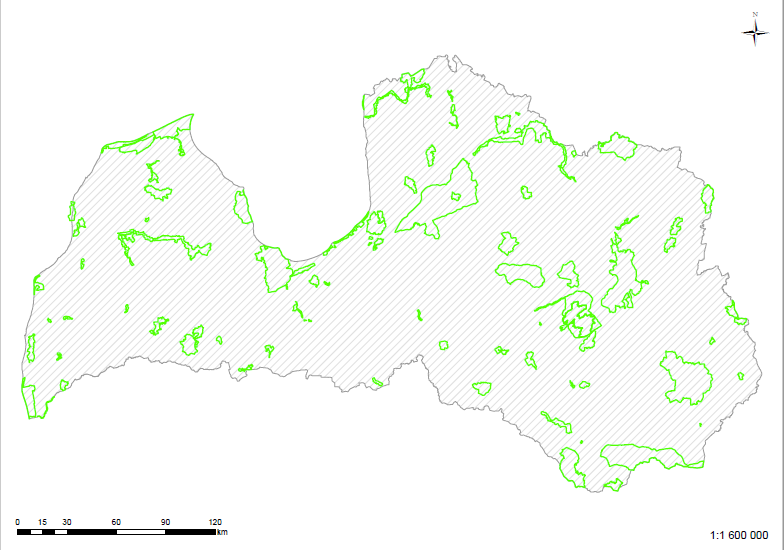 Pielikums BIEŽĀK UZDOTIE JAUTĀJUMIPielikums ZOSU SUGAS LATVIJĀSUGAS, KURAS ATĻAUTS IEGŪT, ja saņemta Dabas aizsardzības pārvaldes rakstiska atļaujaSUGAS, KURAS AIZLIEGTS IEGŪT:Iesniegumu izskatīšanas kārtaIesnieguma saņemšanas laiksIesniegumu izskatīšanas laiksPlānotā daļa no kopējā limitaPlānotais limits vienam ATĻAUJAS saņēmējam1.kārtalīdz 12.03.2021.12.03.2021.-22.03.2021.60%Atbilstoši šī skaidrojuma 6.2.apakšpunktā norādītajam2.kārta15.03.2021.-05.04.2021.22.03.2021.- 15.04.2021.20%Nepārsniedzot 1.kārtā noteikto3.kārtano 05.04.2021.no 15.04.2021.0-20% (atkarībā no limita izpildes)Nepārsniedzot 2.kārtā noteikto. Iespējamais papildus limits ATĻAUJU saņēmējiem, kas ieguvuši noteikto zosu skaitu pirms ATĻAUJAS darbības termiņa beigām, bet kultūraugu sējumu platības joprojām nepieciešams pasargāt no migrējošo zosu postījumiem (skatīt šī skaidrojuma 6.punktu).Atļaujas pieprasītājs:_________________________________________________________________________(fiziskās personas vārds, uzvārds, personas kods, adrese un tālruņa numurs vai juridiskās personas nosaukums, reģistrācijas numurs, juridiskā adrese un tālruņa numurs)Sugas nosaukums: Sugas latīniskais nosaukums Anser fabalis, Anser albifrons  Sugas latviskais nosaukums Sējas zoss, baltpieres zossSugas statuss: putnu suga, kuras indivīdus plānots iegūt ārpus medību termiņaIegūstamo īpatņu veids: Dzīvi dzīvniekiDaudzums skaits: 5 līdz 10 indivīdu kopskaitā no abām šī iesnieguma 2. punktā minētajām sugāmDarbības pamatojums: Lai novērstu būtisku kaitējumu augkopībai Ieguves vieta: Lauksaimniecības zemes, kas norādītas iesnieguma 1.pielikumāIeguves laiks: no atļaujas saņemšanas brīža līdz  15.05.2021.Iegūšanas līdzekļi, ierīces, paņēmieni vai metodes: Mugurkaulnieku nogalināšana ar medību šaujamieročiemAlternatīvās ieguves metodes: Primāri un vienlaikus indivīdu ieguvei ar medību šaujamieročiem tiks izmantotas iesnieguma 1.pielikuma tabulas F-I kolonnās norādītās alternatīvās indivīdu atbaidīšanas metodesIegūšanas nolūks: Lai nepieļautu nopietnu kaitējumu, it īpaši kultūraugiem, lauksaimniecības dzīvniekiem, mežiem, zivsaimniecībai, ūdeņiem un citu veidu īpašumiemDarbības zinātniskais pamatojums: navPiekrītu, ka manā īpašumā/valdījumā esošajos laukos Latvijas Universitātes Bioloģijas institūta speciālisti īslaicīgi uzturas, lai veiktu pētījumu JĀ / NĒ [atzīmē atbilstošo]. Piekrītu savas kontaktinformācijas nodošanai Latvijas Universitātes Bioloģijas institūtam pētījuma veikšanai par zosu izplatību un ietekmi uz augkopību -  JĀ / NĒ [atzīmē atbilstošo]Atbildīgais par darbu izpildi:________________________________________________________________________________(vārds, uzvārds, personas kods, adrese un tālruņa numurs)___________________          (datums)_____________________________________1., 2., 3.                         (vārds, uzvārds, paraksts)1 Apliecinu, ka esmu iepazinies ar Dabas aizsardzības pārvaldes izstrādāto dokumentu “Skaidrojums par atļauju saņemšanu zosu indivīdu ieguvei 2021.gada zosu pavasara migrācijas sezonas laikā”2 Apliecinu, ka iesniegumā un tā pielikumos norādīta patiesa informācija, un apzinos, ka nepatiesas informācijas sniegšanas gadījumā atļauja var tikt anulēta3 Dokumenta rekvizītus „paraksts” neaizpilda, ja elektroniskais dokuments ir sagatavots atbilstoši normatīvajiem aktiem par elektronisko dokumentu noformēšanu Nr.Lauku bloka numursKadastra apzīmējumsKultūrkods vai kultūra, kuru plānots audzēt 2021.gada pavasarī norādītajā lauka blokāPlatība, kurā kultūra tiks audzēta (ha)Papildus plānotās atbaidīšanas metodes (atzīmē atbilstošo/-ās)Papildus plānotās atbaidīšanas metodes (atzīmē atbilstošo/-ās)Papildus plānotās atbaidīšanas metodes (atzīmē atbilstošo/-ās)Papildus plānotās atbaidīšanas metodes (atzīmē atbilstošo/-ās)Nr.Lauku bloka numursKadastra apzīmējumsKultūrkods vai kultūra, kuru plānots audzēt 2021.gada pavasarī norādītajā lauka blokāPlatība, kurā kultūra tiks audzēta (ha)Vizuālie atbaidītāji (karogi, putnu biedēkļi u.c.)Akustiskie atbaidītājiGaismas lāzeriCits (norāda veidu zem tabulas)ABCDEFGHI1.2.3.4.5.6.7.8.9.10.....Nr.p.k.KategorijaNosaukums1Nacionālais parksGaujas nacionālais parks2Nacionālais parksĶemeru nacionālais parks3Nacionālais parksRāznas nacionālais parks4Nacionālais parksSlīteres nacionālais parks5Aizsargājamo ainavu apvidus"Augšdaugava"6Aizsargājamo ainavu apvidus"Augšzeme"7Aizsargājamo ainavu apvidus"Ādaži"8Aizsargājamo ainavu apvidus"Veclaicene"9Aizsargājamo ainavu apvidus"Vecpiebalga"10Aizsargājamo ainavu apvidus"Vestiena"11Aizsargājamo ainavu apvidus"Ziemeļgauja"12Dabas liegums"Aklais purvs"13Dabas liegums"Ances purvi un meži"14Dabas liegums"Asūnes ezers"15Dabas liegums"Ašinieku purvs"16Dabas liegums"Ābeļi"17Dabas liegums"Babītes ezers"18Dabas liegums"Brienamais purvs"19Dabas liegums"Burgas pļavas"20Dabas liegums"Burtnieku ezera pļavas"21Dabas liegums"Cenas tīrelis"22Dabas liegums"Daugava pie Kaibalas"23Dabas liegums"Dubnas paliene"24Dabas liegums"Dunika"25Dabas liegums"Durbes ezera pļavas"26Dabas liegums"Dzelves-Kroņa purvs"27Dabas liegums"Eiduku purvs"28Dabas liegums"Gargrodes purvs"29Dabas liegums"Garkalnes meži"30Dabas liegums"Gulbju un Platpirovas purvs"31Dabas liegums"Kalnciema pļavas"32Dabas liegums"Kaļķupes ieleja"33Dabas liegums"Klešniku purvs"34Dabas liegums"Lielais Pelečāres purvs"35Dabas liegums"Lielais un Pemmes purvs"36Dabas liegums"Lielupes palienes pļavas"37Dabas liegums"Liepājas ezers"38Dabas liegums"Ļubasts"39Dabas liegums"Manģenes meži"40Dabas liegums"Melnā ezera purvs"41Dabas liegums"Melnsalas purvs"42Dabas liegums"Mežole"43Dabas liegums"Mugurves pļavas"44Dabas liegums"Orlovas (Ērgļu) purvs"45Dabas liegums"Ovīši"46Dabas liegums"Panemūnes meži"47Dabas liegums"Pāces pļavas"48Dabas liegums"Pildas ezers"49Dabas liegums"Raķupes ieleja"50Dabas liegums"Randu pļavas"51Dabas liegums"Rožu purvs"52Dabas liegums"Rūjas paliene"53Dabas liegums"Sārnates purvs"54Dabas liegums"Sātiņu dīķi"55Dabas liegums"Sedas purvs"56Dabas liegums"Silabebru ezers"57Dabas liegums"Sitas un Pededzes paliene"58Dabas liegums"Skrundas zivju dīķi"59Dabas liegums"Stiklu purvi"60Dabas liegums"Stompaku purvi"61Dabas liegums"Sventājas upes ieleja"62Dabas liegums"Tāšu ezers"63Dabas liegums"Ukru gārša"64Dabas liegums"Užava"65Dabas liegums"Užavas augštece"66Dabas liegums"Ventas ieleja"67Dabas liegums"Viskūžu sala"68Dabas liegums"Vīķu purvs"69Dabas liegums"Ziemupe"70Dabas liegums"Zvārde"71Dabas liegums“Lubāna mitrājs”72Dabas liegumsdabas liegums "Augstroze"73Dabas liegumsdabas liegums "Vidusburtnieks"74Dabas liegumsdabas liegums "Ziemeļu purvi"75Dabas parks"Abavas senleja"76Dabas parks"Aiviekstes paliene"77Dabas parks"Dvietes paliene"78Dabas parks"Engures ezers"79Dabas parks"Istras pauguraine"80Dabas parks"Kuja"81Dabas parks"Pape"82Dabas parks"Piejūra"83Dabas parks"Salacas ieleja"84Dabas parks"Sauka"85Dabas parks"Silene""86Dabas parks"Svētes paliene"87Dabas parks"Tērvete"88Dabas parks"Užavas lejtece"89Dabas parks"Vecumu meži"90Dabas parks"Zvārdes meži"91Dabas rezervātsTeiču dabas rezervāts un tā aizsargjoslaJautājumsAtbildeKāpēc ir jāaizpilda anketas pirms un pēc darbības veikšanas, jāsūta SMS/MMS un iegūto zosu bildes?Darbības pieteikšanai un atskaišu sniegšanai ir izvēlēti iespējami ērtākie rīki operatīvai informācijas apmaiņai starp darbības veicēju un uzraugošajām institūcijām:Tiešsaistes pieteikuma anketas aizpildīšanu var veikt jebkura persona, kurai pieejams internets. Piemēram, ja medniekam nav pieejams internets, anketu viņa vietā, atbilstoši mednieka sniegtajai informāciju, var aizpildīt ATĻAUJAS saņēmējs vai mednieka ģimenes loceklis. Tiešsaistes pieteikuma anketas aizpildīšana jāveic vismaz 30 minūtes  pirms darbības veikšanas, tātad anketu ir iespējams aizpildīt arī iepriekšējā dienā vai atrodoties vietā, kur pieejams internets. Tiešsaistes pieteikuma anketa palīdz:iegūt papildus datus par aktuālajām zosu barošanās vietām;plānot un veikt uzraudzības pasākumus.SMS sūtīšana no darbības veikšanas vietas aizvieto papīra atskaišu pildīšanu vai iegūto dzīvnieku marķēšanu, kas darbības veicējam, ATĻAUJAS saņēmējam un uzraugošajām institūcijām uzliktu vēl lielāku administratīvo slogu. SMS/MMS sūtīšana izvēlēta, jo šāda saziņas metode ir pieejama arī darbības veicējiem, kuriem nav pieejams viedtālrunis vai cita veida viedierīces.Zosu bilžu sūtīšana dod iespēju uzraugošajām institūcijām sekot līdzi kādas sugas tiek iegūtas, kā arī pētniekiem noteikt zosu pasugas. Lai mazinātu administratīvo slogu darbības veicējiem, 2021.gadā zosu fotoattēlu var nosūtīt MMS formā no indivīda ieguves vietas.Anketas aizpildīšana pēc darbības veikšanas ir nepieciešama, lai novērtētu atbaidīšanas pasākuma efektivitāti, gūtu datus par akutālajām zosu barošanās vietām un zosu baru lielumu. Tiešsaistes anketas aizpildīšana aizvieto normatīvajos aktos noteiktās atskaites iesniegšanu.Kāpēc nav atļauts iegūt lauku pārlidojošas zosis vai tādas, kas tikko pacēlušās spārnos?ATĻAUJAS izsniegšanas mērķis ir augkopībai nodarīto postījumu mazināšana, veicot zosu indivīdu atbaidīšanu no lauksaimniecības zemēm. Zosu indivīdu ieguve ir pieļaujama tikai izņēmuma gadījumā, ja citas alternatīvas nav iespējamas. Līdz ar to gadījumā, ja zosis paceļas spārnos, darbības mērķis ir sasniegts un zosu indivīdu ieguve nav veicama. Savukārt gadījumā, ja zosis tikai pārlido lauku, tās nenodara kaitējumu konkrētajam laukam un līdz ar to zosu indivīdu ieguve šādā brīdī nav pieļaujama.Kāpēc iegūtās zoss indivīds ir jābildē ATĻAUJĀ noteiktajā rakursā?Fotografēšanas rakurss ir svarīgs, lai uzraugošās institūcijas un pētnieki varētu noteikt zosu sugas un pasugas.Kāpēc aizliegta svina munīcijas izmantošana?Zosu limitēta ieguve tiek atļauta izņēmuma kārtā, lai novērstu būtiskus postījumus lauksaimniecībai, un šīs nav uzskatāmas par medībām to klasiskā izpratnē. Vienlaikus, pieļaujot šādu darbību veikšanu, jānodrošina, ka nepasliktinās gan iegūstamo sugu populāciju stāvoklis, gan citām sugām netiek radīts būtisks kaitējums. Ņemot vērā svina munīcijas radīto ietekmi uz  citām sugām, kā arī citu valstu noteiktās prasības šādu ATĻAUJU izsniegšanas gadījumā, tiek ierobežota iespējamība izmantot svina munīciju.SugaPazīmesFotoattēlsBaltpieres zossBalts pieres laukumsGarš vienkrāsains knābisUz vēdera platas melnas svītrasLīdzīgas sugas:Mazā zossMeža zoss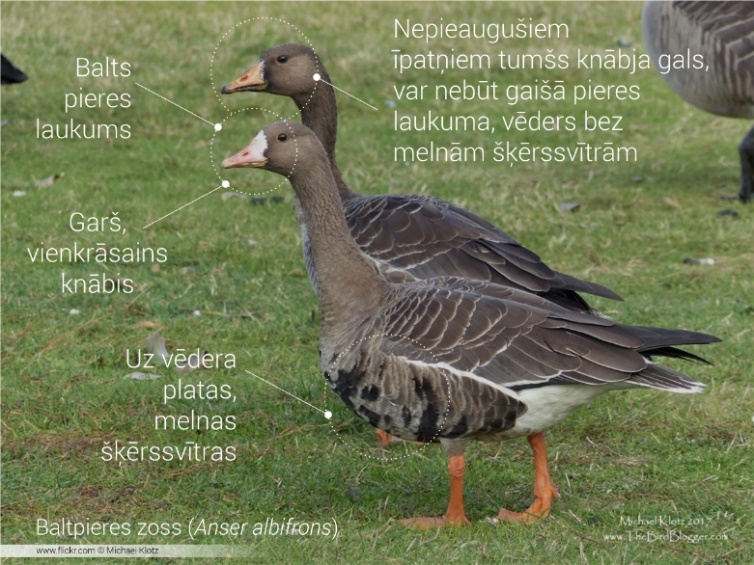 Sējas zossGarš divkrāsains knābisOranžas kājasVēders bez melnām šķērssvītrāmLīdzīgas sugas:Īsknābja zoss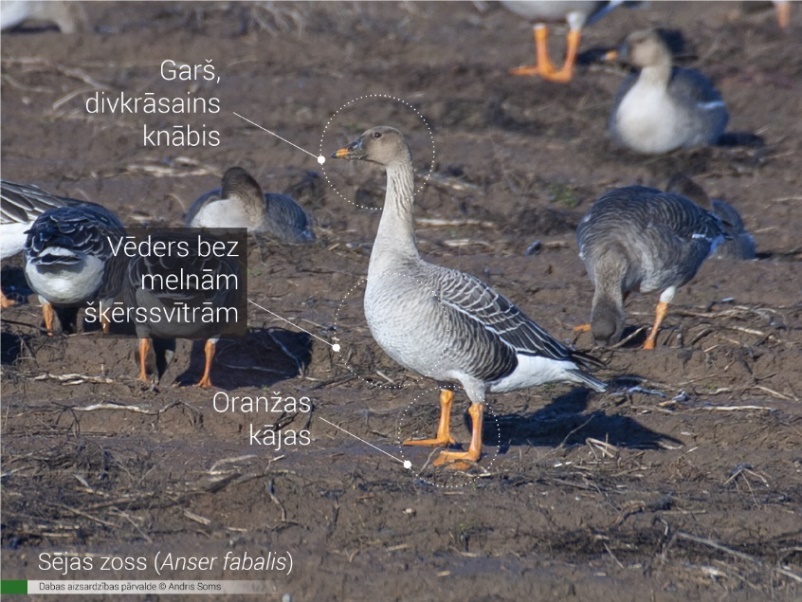 SugaPazīmesFotoattēlsKanādas zossBalti vaigi un rīkleTumšs ķermenis ar gaišām krūtīmLīdzīgas sugas:Baltvaigu zoss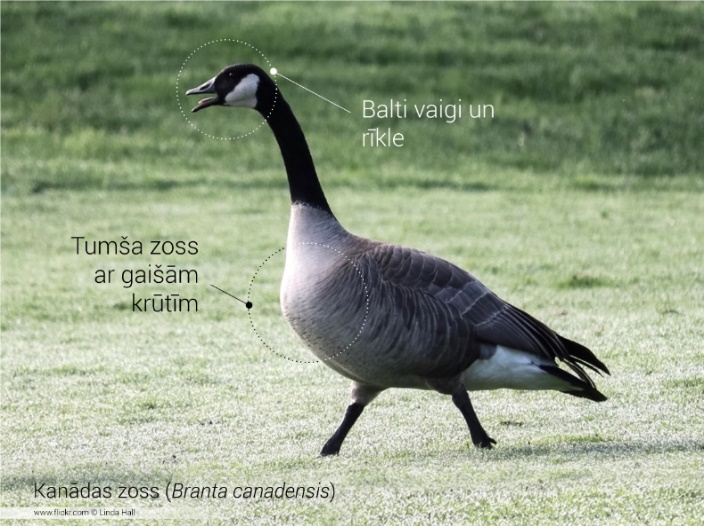 Baltvaigu zossTumša zoss ar tumšām krūtīmBalta galva ar melnu galvas virsu un pakausi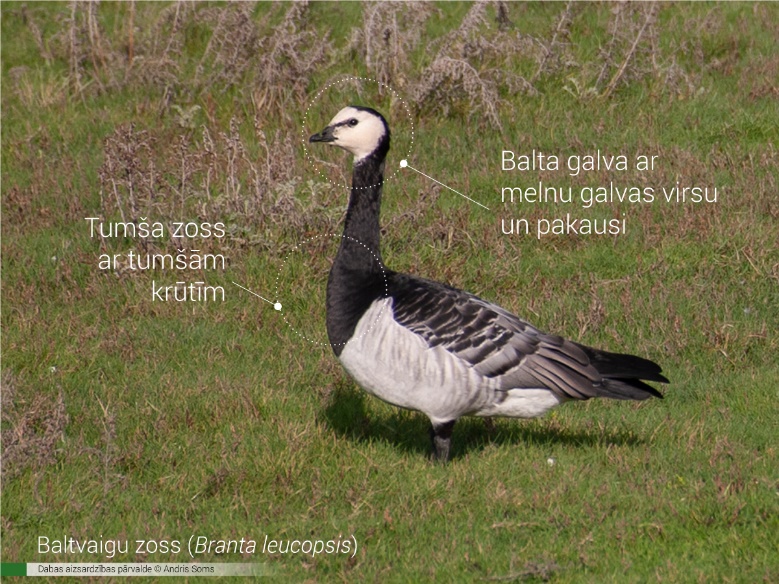 Meža zossMasīvs vienkrāsains knābisVēders gandrīz bez melnām šķērssvītrām, daži nelieli, tumši plankumi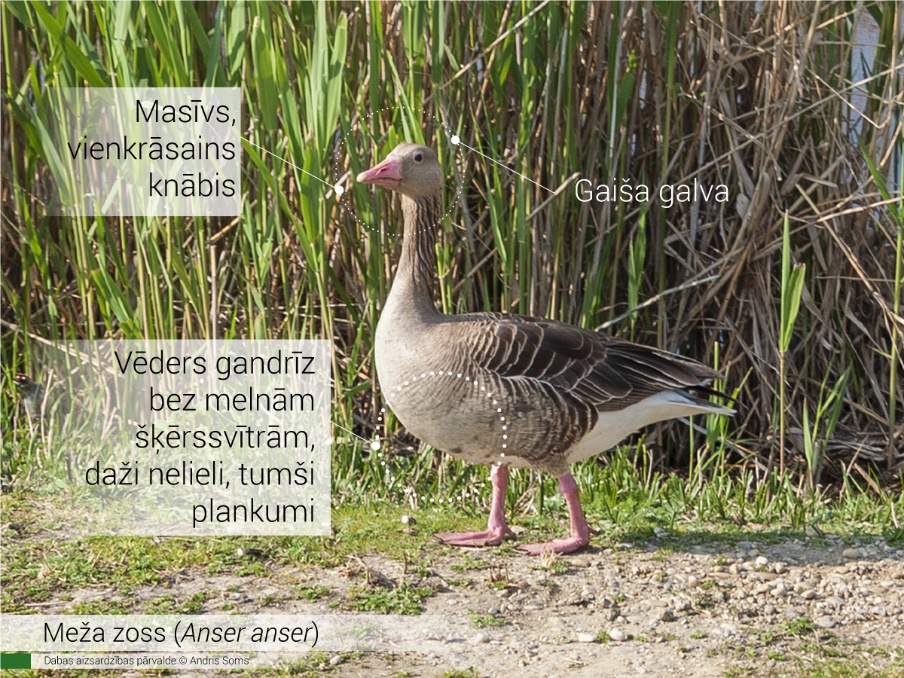 Mazā zossBalts pieres laukums, kas sniedzas līdz galvas virsaiDzeltens gredzans ap aciĪss, vienkrāsains knābisUz vēdera melnas šķērssvītras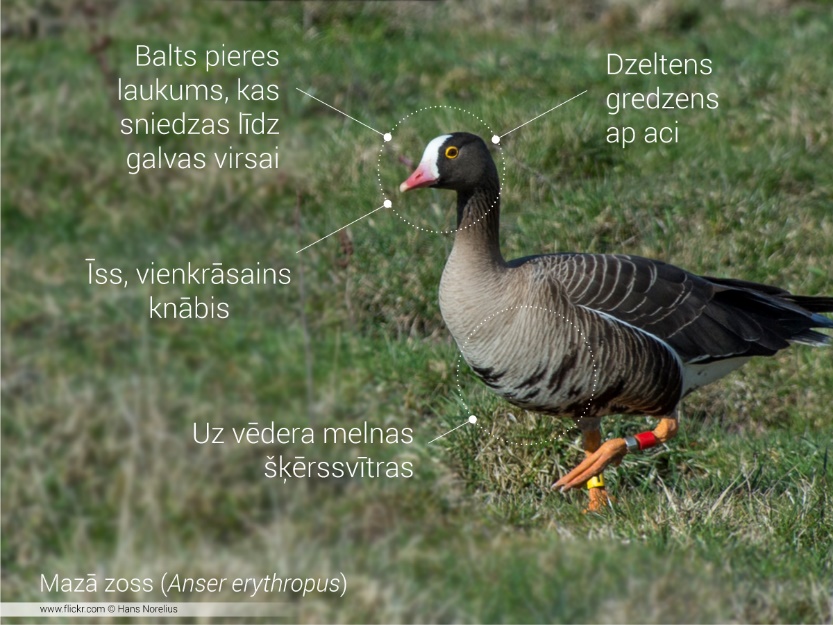 Īsknābja zossĪss, divkrāsains knābisTumša galvaVēders bez melnām svītrāmRozā kājas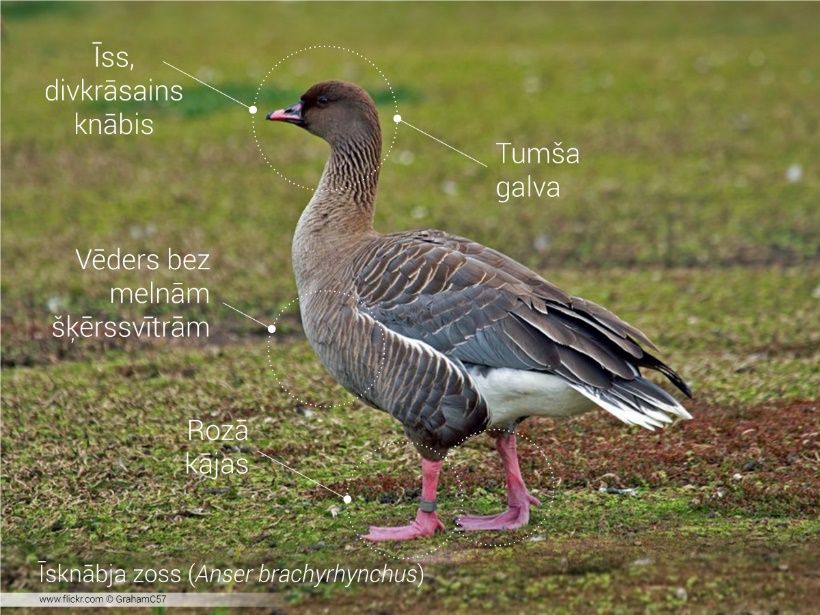 Melngalvas zossTumša zoss ar baltu laukumu kakla sānos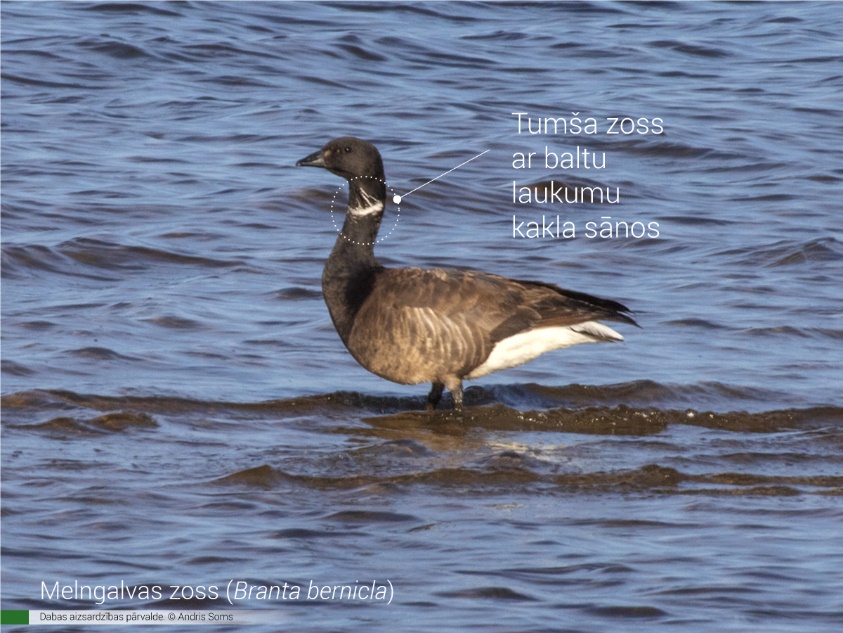 Sarkankakla zossTumša zoss ar kontrastainu galvas un kakla zīmējumu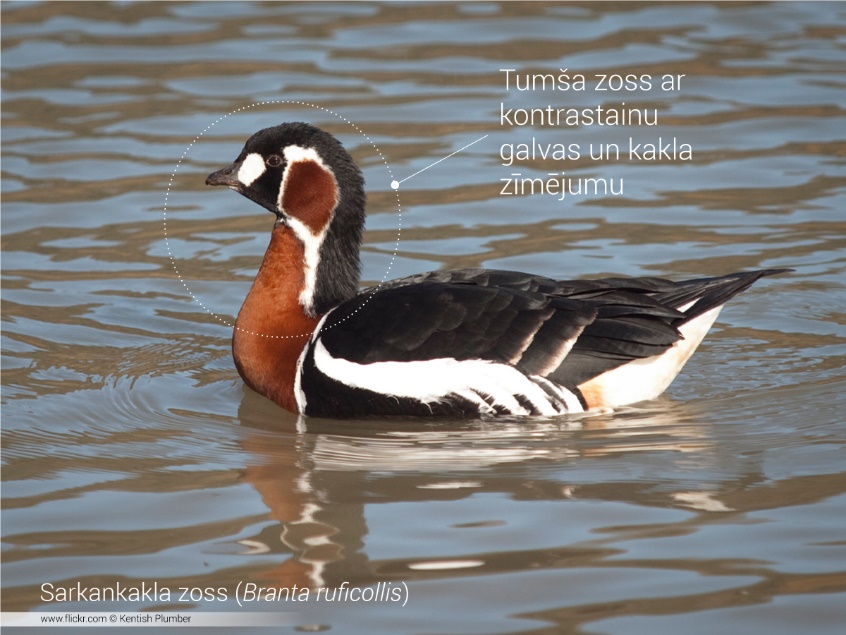 